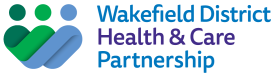 ImplicationsAssurance checksProud to be part of West Yorkshire Health and Care PartnershipName of MeetingMeeting DateTitle of PaperAgenda Item No.Report Author Job TitlePurpose of paper:Decision Discussion Assurance Information Background  Please include any background information for the paper.Executive Summary  Please include a brief summary of the paper.Implication headingImplication overviewOutline of involvement – clinical, stakeholder and public/patient:Management of conflicts of interest:Risk assessment:Finance / resource implications:Strategic objectives (which of the HCP / Health and wellbeing board priorities does this relate to?):Legal / Constitutional Implications:Implications for sustainability or climate change (if any):Assurance headingAssurance overviewHas a quality impact assessment been completed?Have any quality and safety implications been identified? Have departments and / or organisations that are affected been consulted?Has a Data Protection Impact Assessment  (DPIA) been completed?Meetings at which the subject / paper has been previously presented:Reference document(s) / enclosures:Recommendations